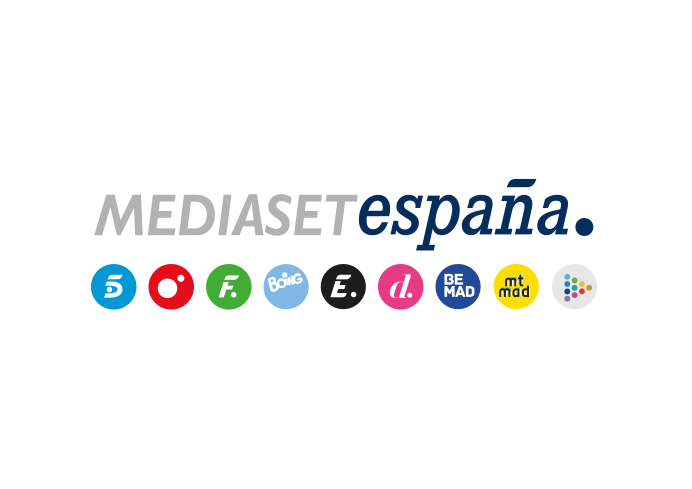 Madrid, 3 de marzo de 2022‘Viernes Deluxe’ emite el documental ‘Lo siento, mi amor’ con imágenes y testimonios inéditos de Rocío Jurado sobre su compromiso con la igualdad de la mujerEste trabajo audiovisual será analizado posteriormente por colaboradores, invitados y expertos en la materia en una entrega que contará con actuaciones musicales y que conducirá Jorge Javier Vázquez este viernes en Telecinco.El documental será la antesala de la celebración el martes, coincidiendo con el Día Internacional de la Mujer, del concierto benéfico ‘Mujeres cantan a Rocío Jurado’, organizado por Rocío Carrasco en el Wizink Center de Madrid, que contará con las actuaciones de Rigoberta Bandini, Pastora Soler, Ana Guerra, Tanxugueiras, Sole Giménez, Bebe y Ruth Lorenzo, entre otras cantantes.No solo es para muchos ‘la más grande’ y una de las mejores voces femeninas del siglo XX, sino que también fue una de las figuras artísticas más destacadas en la defensa de la mujer. El perfil más comprometido de Rocío Jurado con la igualdad de derechos entre hombres y mujeres, exhibido tanto en las letras de algunas de sus canciones como en las manifestaciones públicas que llevó a cabo a lo largo de su exitosa carrera artística, centrará la atención este viernes 4 de marzo del documental ‘Lo siento, mi amor’, que formará parte de los contenidos de la nueva entrega de ‘Viernes Deluxe’ que Jorge Javier Vázquez conducirá en Telecinco a partir de las 22:00 horas.Con el mismo título de una de sus canciones más famosas, publicada en 1978, el trabajo audiovisual producido por La Fábrica de la Tele recuperará muchos de los pronunciamientos de la artista en defensa de la mujer e incluirá imágenes y archivos de audio inéditos en los que puso en valor y reivindicó la necesidad de equiparar sus derechos a los del hombre. Un equipo de expertos en la materia y diferentes colaboradores e invitados conocedores de su figura analizarán el contenido del documental, en una entrega de ‘Viernes Deluxe’ que contará también con diferentes actuaciones musicales.‘Mujeres cantan a Rocío Jurado’La emisión de este documental será la antesala del concierto benéfico que ha organizado su hija, Rocío Carrasco, y que se celebrará el próximo martes 8 de marzo, Día Internacional de la Mujer, en el Wizink Center de Madrid.Con el título ‘Mujeres cantan a Rocío Jurado’, el evento reunirá sobre el escenario del recinto a diferentes voces femeninas -Rigoberta Bandini, Pastora Soler, Sole Giménez, Tanxugueiras, Edurne, Beatriz Luengo, Ana Guerra, Ruth Lorenzo, Bebe y Anabel Dueñas, entre otras- en una velada cuya recaudación será donada a la Fundación Ana Bella, red de mujeres supervivientes que actúa en 82 países como una solución global a la violencia contra las mujeres. Además, contará con la participación de otras figuras como la actrices Yolanda Ramos, Melani Olivares, Cristina Castaño e Itziar Castro y la modelo Laura Sánchez.